Lesson 6: Rectangles and SquaresStandards AlignmentsTeacher-facing Learning GoalsDraw squares and rectangles based on defining attributes.Identify defining and non-defining attributes of rectangles and squares.Recognize a square as a special rectangle.Student-facing Learning GoalsLet’s explore what makes a shape a rectangle or a square.Lesson PurposeThe purpose of this lesson is for students to identify defining and non-defining attributes of squares and rectangles. Students draw rectangles and squares as well as non-examples of rectangles and squares.Earlier in this section, students sorted shapes and described their attributes. In the previous lesson, students learned the defining attributes of triangles (all triangles are closed, have three straight sides, and three corners).In this lesson, students continue that work, this time with squares and rectangles. Students learn that a square is a special rectangle because it has the defining attributes of a rectangle (four sides and four square corners), but also has four sides with equal lengths. Students should be able to identify squares as rectangles, but they do not need to articulate a formal definition of a rectangle or a square.Access for: Students with DisabilitiesAction and Expression (Activity 2) English LearnersMLR7 (Activity 2)Instructional RoutinesNumber Talk (Warm-up)Materials to GatherChart paper: Activity 2Materials from a previous activity: Activity 2Materials from a previous lesson: Activity 1Materials to CopyCentimeter Dot Paper - Standard (groups of 1): Activity 2Lesson TimelineTeacher Reflection QuestionWhat evidence have students given that they can distinguish between defining and non-defining attributes?Cool-down(to be completed at the end of the lesson)  5minColor ShapesStandards AlignmentsStudent-facing Task StatementColor the 3 rectangles.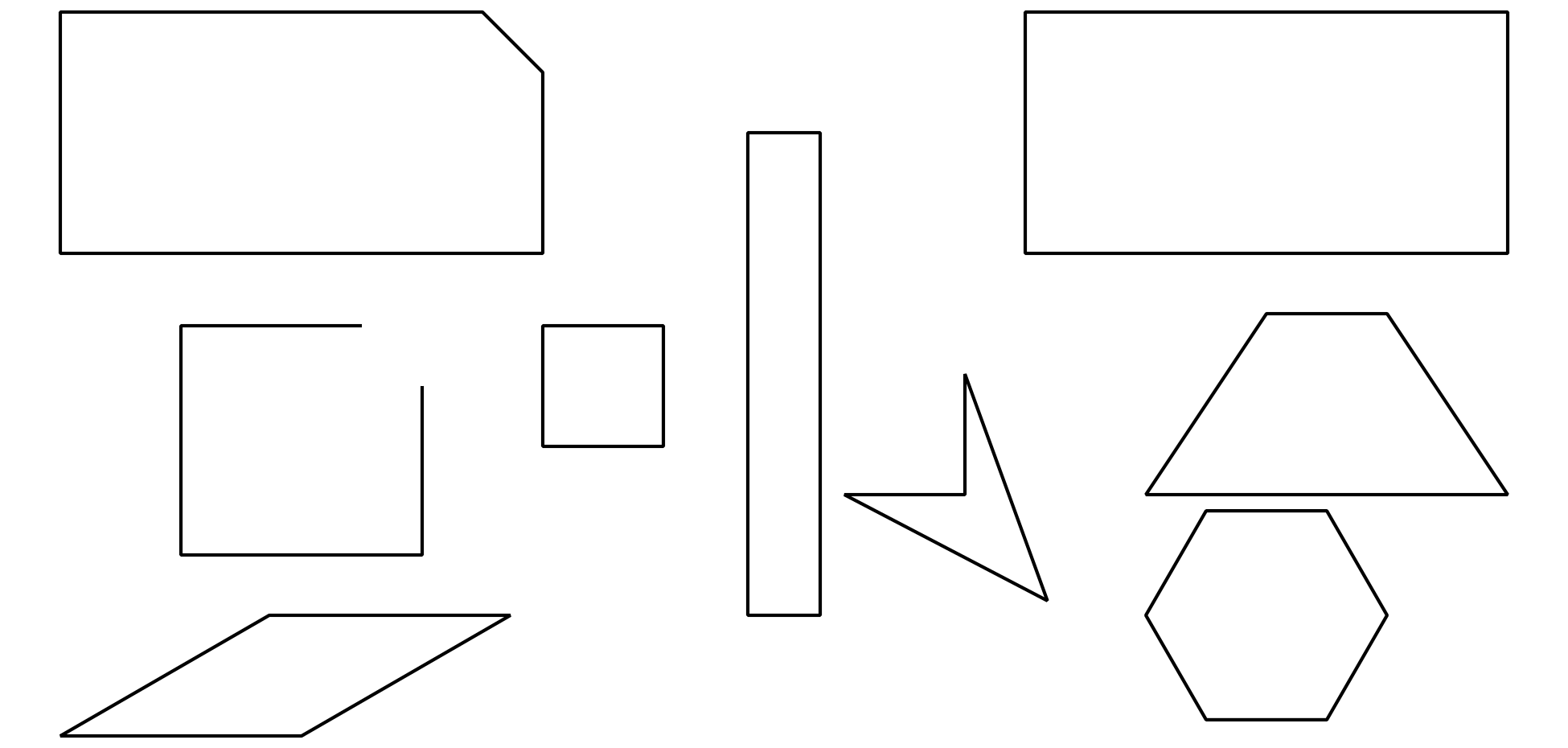 Write 2 things that are true about all rectangles.Student ResponsesStudent colors all rectangles (and squares).Sample response: They all have four straight sides. They all have four square corners.Addressing1.G.A, 1.G.A.1, 1.NBT.C.4Warm-up10 minActivity 120 minActivity 215 minLesson Synthesis10 minCool-down5 minAddressing1.G.A